Министерство науки и высшего образования Российской ФедерацииФедеральное государственное бюджетное образовательное учреждение высшего образования «Ростовский государственный экономический университет (РИНХ)»Министерство науки и высшего образования Российской ФедерацииФедеральное государственное бюджетное образовательное учреждение высшего образования «Ростовский государственный экономический университет (РИНХ)»УТВЕРЖДАЮДиректор Таганрогского института имени А.П. Чехова (филиала)РГЭУ (РИНХ)_____________ Голобородько А.Ю.«____» ______________ 20___г.УТВЕРЖДАЮДиректор Таганрогского института имени А.П. Чехова (филиала)РГЭУ (РИНХ)_____________ Голобородько А.Ю.«____» ______________ 20___г.Рабочая программа дисциплиныМетоды географических исследованийРабочая программа дисциплиныМетоды географических исследованийнаправление 44.03.05 Педагогическое образование (с двумя профилями подготовки)направленность (профиль)  44.03.05.40 Биология и Географиянаправление 44.03.05 Педагогическое образование (с двумя профилями подготовки)направленность (профиль)  44.03.05.40 Биология и ГеографияДля набора 2019. 2020. 2021. 2022 годаДля набора 2019. 2020. 2021. 2022 годаКвалификацияБакалаврКвалификацияБакалаврКАФЕДРАбиолого-географического образования и здоровьесберегающих дисциплинбиолого-географического образования и здоровьесберегающих дисциплинбиолого-географического образования и здоровьесберегающих дисциплинбиолого-географического образования и здоровьесберегающих дисциплинбиолого-географического образования и здоровьесберегающих дисциплинбиолого-географического образования и здоровьесберегающих дисциплинбиолого-географического образования и здоровьесберегающих дисциплинбиолого-географического образования и здоровьесберегающих дисциплинбиолого-географического образования и здоровьесберегающих дисциплинРаспределение часов дисциплины по семестрамРаспределение часов дисциплины по семестрамРаспределение часов дисциплины по семестрамРаспределение часов дисциплины по семестрамРаспределение часов дисциплины по семестрамРаспределение часов дисциплины по семестрамРаспределение часов дисциплины по семестрамСеместр(<Курс>.<Семестр на курсе>)Семестр(<Курс>.<Семестр на курсе>)Семестр(<Курс>.<Семестр на курсе>)8 (4.2)8 (4.2)ИтогоИтогоНедельНедельНедель11 5/611 5/6ИтогоИтогоВид занятийВид занятийВид занятийУПРПУПРПЛекцииЛекцииЛекции22222222ПрактическиеПрактическиеПрактические32323232Итого ауд.Итого ауд.Итого ауд.54545454Кoнтактная рабoтаКoнтактная рабoтаКoнтактная рабoта54545454Сам. работаСам. работаСам. работа54545454ИтогоИтогоИтого108108108108ОСНОВАНИЕОСНОВАНИЕОСНОВАНИЕОСНОВАНИЕОСНОВАНИЕОСНОВАНИЕОСНОВАНИЕОСНОВАНИЕОСНОВАНИЕУчебный план утвержден учёным советом вуза от 26.04.2022 протокол № 9/1.Программу составил(и): д-р ветеренар. наук, Проф., Подберезный В.В.;Преп., Гончарова С.М. _________________Зав. кафедрой: Подберезный В.В. 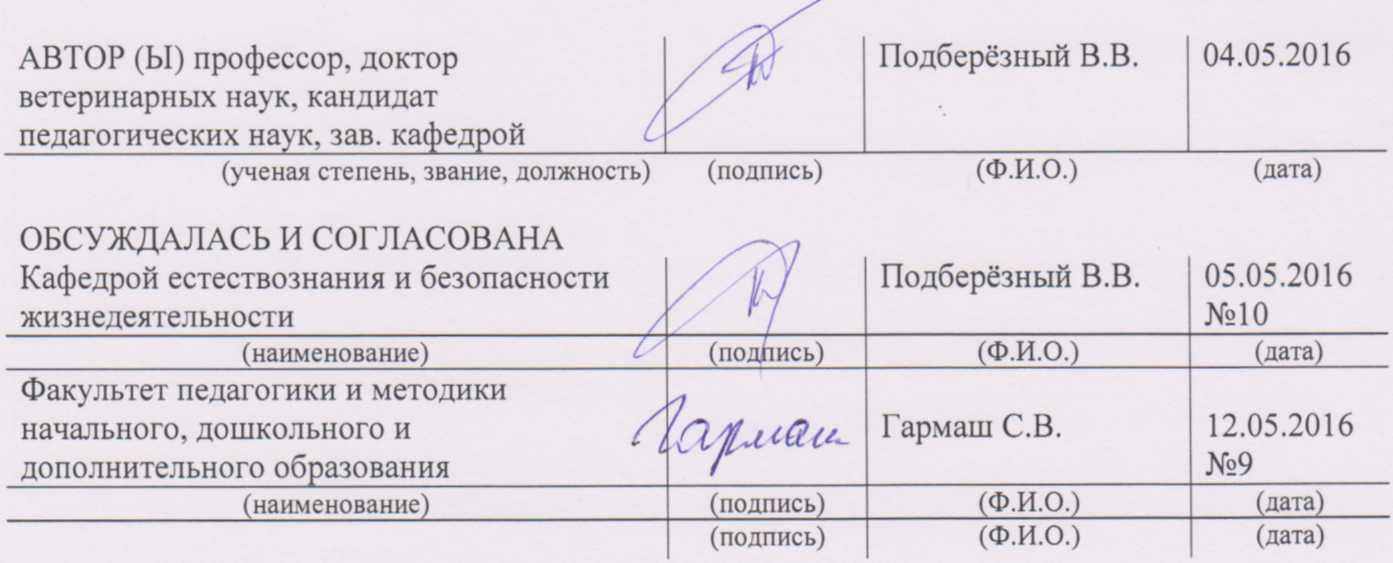 Учебный план утвержден учёным советом вуза от 26.04.2022 протокол № 9/1.Программу составил(и): д-р ветеренар. наук, Проф., Подберезный В.В.;Преп., Гончарова С.М. _________________Зав. кафедрой: Подберезный В.В. Учебный план утвержден учёным советом вуза от 26.04.2022 протокол № 9/1.Программу составил(и): д-р ветеренар. наук, Проф., Подберезный В.В.;Преп., Гончарова С.М. _________________Зав. кафедрой: Подберезный В.В. Учебный план утвержден учёным советом вуза от 26.04.2022 протокол № 9/1.Программу составил(и): д-р ветеренар. наук, Проф., Подберезный В.В.;Преп., Гончарова С.М. _________________Зав. кафедрой: Подберезный В.В. Учебный план утвержден учёным советом вуза от 26.04.2022 протокол № 9/1.Программу составил(и): д-р ветеренар. наук, Проф., Подберезный В.В.;Преп., Гончарова С.М. _________________Зав. кафедрой: Подберезный В.В. Учебный план утвержден учёным советом вуза от 26.04.2022 протокол № 9/1.Программу составил(и): д-р ветеренар. наук, Проф., Подберезный В.В.;Преп., Гончарова С.М. _________________Зав. кафедрой: Подберезный В.В. Учебный план утвержден учёным советом вуза от 26.04.2022 протокол № 9/1.Программу составил(и): д-р ветеренар. наук, Проф., Подберезный В.В.;Преп., Гончарова С.М. _________________Зав. кафедрой: Подберезный В.В. Учебный план утвержден учёным советом вуза от 26.04.2022 протокол № 9/1.Программу составил(и): д-р ветеренар. наук, Проф., Подберезный В.В.;Преп., Гончарова С.М. _________________Зав. кафедрой: Подберезный В.В. Учебный план утвержден учёным советом вуза от 26.04.2022 протокол № 9/1.Программу составил(и): д-р ветеренар. наук, Проф., Подберезный В.В.;Преп., Гончарова С.М. _________________Зав. кафедрой: Подберезный В.В. Учебный план утвержден учёным советом вуза от 26.04.2022 протокол № 9/1.Программу составил(и): д-р ветеренар. наук, Проф., Подберезный В.В.;Преп., Гончарова С.М. _________________Зав. кафедрой: Подберезный В.В. Учебный план утвержден учёным советом вуза от 26.04.2022 протокол № 9/1.Программу составил(и): д-р ветеренар. наук, Проф., Подберезный В.В.;Преп., Гончарова С.М. _________________Зав. кафедрой: Подберезный В.В. Учебный план утвержден учёным советом вуза от 26.04.2022 протокол № 9/1.Программу составил(и): д-р ветеренар. наук, Проф., Подберезный В.В.;Преп., Гончарова С.М. _________________Зав. кафедрой: Подберезный В.В. 1. ЦЕЛИ ОСВОЕНИЯ ДИСЦИПЛИНЫ1. ЦЕЛИ ОСВОЕНИЯ ДИСЦИПЛИНЫ1. ЦЕЛИ ОСВОЕНИЯ ДИСЦИПЛИНЫ1. ЦЕЛИ ОСВОЕНИЯ ДИСЦИПЛИНЫ1.1дать студентам знания о физико-географических методах и развить умения их применения в отраслевых и комплексных физико-географических дисциплинах на основе информационной базы современной географии; подготовить обучающихся для участия в комплексных экспедициях и камеральных исследованиях по проблемамдать студентам знания о физико-географических методах и развить умения их применения в отраслевых и комплексных физико-географических дисциплинах на основе информационной базы современной географии; подготовить обучающихся для участия в комплексных экспедициях и камеральных исследованиях по проблемамдать студентам знания о физико-географических методах и развить умения их применения в отраслевых и комплексных физико-географических дисциплинах на основе информационной базы современной географии; подготовить обучающихся для участия в комплексных экспедициях и камеральных исследованиях по проблемам1.2развития территорий разного уровня.развития территорий разного уровня.развития территорий разного уровня.2. ТРЕБОВАНИЯ К РЕЗУЛЬТАТАМ ОСВОЕНИЯ ДИСЦИПЛИНЫ2. ТРЕБОВАНИЯ К РЕЗУЛЬТАТАМ ОСВОЕНИЯ ДИСЦИПЛИНЫ2. ТРЕБОВАНИЯ К РЕЗУЛЬТАТАМ ОСВОЕНИЯ ДИСЦИПЛИНЫ2. ТРЕБОВАНИЯ К РЕЗУЛЬТАТАМ ОСВОЕНИЯ ДИСЦИПЛИНЫУК-1.1:Демонстрирует знание особенностей системного и критического мышления и готовности к немуУК-1.1:Демонстрирует знание особенностей системного и критического мышления и готовности к немуУК-1.1:Демонстрирует знание особенностей системного и критического мышления и готовности к немуУК-1.1:Демонстрирует знание особенностей системного и критического мышления и готовности к немуУК-1.2:Применяет логические формы и процедуры, способен к рефлексии по поводу собственной и чужой мыслительной деятельностиУК-1.2:Применяет логические формы и процедуры, способен к рефлексии по поводу собственной и чужой мыслительной деятельностиУК-1.2:Применяет логические формы и процедуры, способен к рефлексии по поводу собственной и чужой мыслительной деятельностиУК-1.2:Применяет логические формы и процедуры, способен к рефлексии по поводу собственной и чужой мыслительной деятельностиУК-1.3:Анализирует источник информации с точки зрения временных и пространственных условий его возникновенияУК-1.3:Анализирует источник информации с точки зрения временных и пространственных условий его возникновенияУК-1.3:Анализирует источник информации с точки зрения временных и пространственных условий его возникновенияУК-1.3:Анализирует источник информации с точки зрения временных и пространственных условий его возникновенияУК-1.4:Анализирует ранее сложившиеся в науке оценки информацииУК-1.4:Анализирует ранее сложившиеся в науке оценки информацииУК-1.4:Анализирует ранее сложившиеся в науке оценки информацииУК-1.4:Анализирует ранее сложившиеся в науке оценки информацииУК-1.5:Сопоставляет разные источники информации с целью выявления их противоречий и поиска достоверных сужденийУК-1.5:Сопоставляет разные источники информации с целью выявления их противоречий и поиска достоверных сужденийУК-1.5:Сопоставляет разные источники информации с целью выявления их противоречий и поиска достоверных сужденийУК-1.5:Сопоставляет разные источники информации с целью выявления их противоречий и поиска достоверных сужденийУК-1.6:Аргументированно формирует собственное суждение и оценку информации, принимает обоснованное решениеУК-1.6:Аргументированно формирует собственное суждение и оценку информации, принимает обоснованное решениеУК-1.6:Аргументированно формирует собственное суждение и оценку информации, принимает обоснованное решениеУК-1.6:Аргументированно формирует собственное суждение и оценку информации, принимает обоснованное решениеУК-1.7:Определяет практические последствия предложенного решения задачиУК-1.7:Определяет практические последствия предложенного решения задачиУК-1.7:Определяет практические последствия предложенного решения задачиУК-1.7:Определяет практические последствия предложенного решения задачиОПК-7.1:Взаимодействует с родителями (законными представителями) обучающихся с учетом требований нормативных правовых актов в сфере образования и индивидуальной ситуации обучения, воспитания, развития обучающегосяОПК-7.1:Взаимодействует с родителями (законными представителями) обучающихся с учетом требований нормативных правовых актов в сфере образования и индивидуальной ситуации обучения, воспитания, развития обучающегосяОПК-7.1:Взаимодействует с родителями (законными представителями) обучающихся с учетом требований нормативных правовых актов в сфере образования и индивидуальной ситуации обучения, воспитания, развития обучающегосяОПК-7.1:Взаимодействует с родителями (законными представителями) обучающихся с учетом требований нормативных правовых актов в сфере образования и индивидуальной ситуации обучения, воспитания, развития обучающегосяОПК-7.2:Взаимодействует со специалистами образовательной организации в рамках психолого-медико- педагогического консилиумаОПК-7.2:Взаимодействует со специалистами образовательной организации в рамках психолого-медико- педагогического консилиумаОПК-7.2:Взаимодействует со специалистами образовательной организации в рамках психолого-медико- педагогического консилиумаОПК-7.2:Взаимодействует со специалистами образовательной организации в рамках психолого-медико- педагогического консилиумаОПК-7.3:Взаимодействует с социальными партнёрами в рамках реализации образовательных программОПК-7.3:Взаимодействует с социальными партнёрами в рамках реализации образовательных программОПК-7.3:Взаимодействует с социальными партнёрами в рамках реализации образовательных программОПК-7.3:Взаимодействует с социальными партнёрами в рамках реализации образовательных программВ результате освоения дисциплины обучающийся должен:В результате освоения дисциплины обучающийся должен:В результате освоения дисциплины обучающийся должен:В результате освоения дисциплины обучающийся должен:Знать:Знать:Знать:Знать:− классификационные категории методов, место методов географических исследований в системе общенаучных подходов и методов− основные методы физико-географических исследований и их классификации;− основы организации и методику отраслевых и комплексных физико-географических наблюдений;− главные методические приемы изучения пространственной структуры, функционирования и эволюции геосистем;− методы и приемы сбора и обработки физико-географической информации;− особенности развития и современного состояния дистанционных и геоинформационных методов;− сущность и особенности интеграции методов при организации исследовательских работ в географии.− классификационные категории методов, место методов географических исследований в системе общенаучных подходов и методов− основные методы физико-географических исследований и их классификации;− основы организации и методику отраслевых и комплексных физико-географических наблюдений;− главные методические приемы изучения пространственной структуры, функционирования и эволюции геосистем;− методы и приемы сбора и обработки физико-географической информации;− особенности развития и современного состояния дистанционных и геоинформационных методов;− сущность и особенности интеграции методов при организации исследовательских работ в географии.− классификационные категории методов, место методов географических исследований в системе общенаучных подходов и методов− основные методы физико-географических исследований и их классификации;− основы организации и методику отраслевых и комплексных физико-географических наблюдений;− главные методические приемы изучения пространственной структуры, функционирования и эволюции геосистем;− методы и приемы сбора и обработки физико-географической информации;− особенности развития и современного состояния дистанционных и геоинформационных методов;− сущность и особенности интеграции методов при организации исследовательских работ в географии.− классификационные категории методов, место методов географических исследований в системе общенаучных подходов и методов− основные методы физико-географических исследований и их классификации;− основы организации и методику отраслевых и комплексных физико-географических наблюдений;− главные методические приемы изучения пространственной структуры, функционирования и эволюции геосистем;− методы и приемы сбора и обработки физико-географической информации;− особенности развития и современного состояния дистанционных и геоинформационных методов;− сущность и особенности интеграции методов при организации исследовательских работ в географии.Уметь:Уметь:Уметь:Уметь:− выявлять и картографировать природные компоненты и природные территориальные комплексы разного ранга;− организовывать и выполнять отраслевые и комплексные полевые и камеральные физико-географические исследования;− проводить ландшафтно-геохимические, геофизические наблюдения и наблюдения на комплексных географических стационарах;− обрабатывать результаты полевых исследований с использованием методов сравнительного и системного анализа, оформлять итоговые отчеты.− использовать метод описания в профессиональной деятельности− осуществлять вербальное моделирование;− работать с разными типами ГИС при решении исследовательских задач;− отобрать минимально необходимый набор конкретных методов применительно к конкретной исследовательской задаче;− объяснять причинно-следственные связи между параметрами географических систем, обнаруживаемых разными методами.− выявлять и картографировать природные компоненты и природные территориальные комплексы разного ранга;− организовывать и выполнять отраслевые и комплексные полевые и камеральные физико-географические исследования;− проводить ландшафтно-геохимические, геофизические наблюдения и наблюдения на комплексных географических стационарах;− обрабатывать результаты полевых исследований с использованием методов сравнительного и системного анализа, оформлять итоговые отчеты.− использовать метод описания в профессиональной деятельности− осуществлять вербальное моделирование;− работать с разными типами ГИС при решении исследовательских задач;− отобрать минимально необходимый набор конкретных методов применительно к конкретной исследовательской задаче;− объяснять причинно-следственные связи между параметрами географических систем, обнаруживаемых разными методами.− выявлять и картографировать природные компоненты и природные территориальные комплексы разного ранга;− организовывать и выполнять отраслевые и комплексные полевые и камеральные физико-географические исследования;− проводить ландшафтно-геохимические, геофизические наблюдения и наблюдения на комплексных географических стационарах;− обрабатывать результаты полевых исследований с использованием методов сравнительного и системного анализа, оформлять итоговые отчеты.− использовать метод описания в профессиональной деятельности− осуществлять вербальное моделирование;− работать с разными типами ГИС при решении исследовательских задач;− отобрать минимально необходимый набор конкретных методов применительно к конкретной исследовательской задаче;− объяснять причинно-следственные связи между параметрами географических систем, обнаруживаемых разными методами.− выявлять и картографировать природные компоненты и природные территориальные комплексы разного ранга;− организовывать и выполнять отраслевые и комплексные полевые и камеральные физико-географические исследования;− проводить ландшафтно-геохимические, геофизические наблюдения и наблюдения на комплексных географических стационарах;− обрабатывать результаты полевых исследований с использованием методов сравнительного и системного анализа, оформлять итоговые отчеты.− использовать метод описания в профессиональной деятельности− осуществлять вербальное моделирование;− работать с разными типами ГИС при решении исследовательских задач;− отобрать минимально необходимый набор конкретных методов применительно к конкретной исследовательской задаче;− объяснять причинно-следственные связи между параметрами географических систем, обнаруживаемых разными методами.Владеть:Владеть:Владеть:Владеть:− навыком сопряженного использования традиционных географических методов при анализе междисциплинарных сюжетов;− набором конкретно-научных методов, применяемых в физической географии; набором конкретно-научных методов, применяемых в экономической географии;− навыком анализа научной литературы для выявления методического аппарата физико-географического исследования, экономико-географического исследования.− навыком сопряженного использования традиционных географических методов при анализе междисциплинарных сюжетов;− набором конкретно-научных методов, применяемых в физической географии; набором конкретно-научных методов, применяемых в экономической географии;− навыком анализа научной литературы для выявления методического аппарата физико-географического исследования, экономико-географического исследования.− навыком сопряженного использования традиционных географических методов при анализе междисциплинарных сюжетов;− набором конкретно-научных методов, применяемых в физической географии; набором конкретно-научных методов, применяемых в экономической географии;− навыком анализа научной литературы для выявления методического аппарата физико-географического исследования, экономико-географического исследования.− навыком сопряженного использования традиционных географических методов при анализе междисциплинарных сюжетов;− набором конкретно-научных методов, применяемых в физической географии; набором конкретно-научных методов, применяемых в экономической географии;− навыком анализа научной литературы для выявления методического аппарата физико-географического исследования, экономико-географического исследования.3. СТРУКТУРА И СОДЕРЖАНИЕ ДИСЦИПЛИНЫ3. СТРУКТУРА И СОДЕРЖАНИЕ ДИСЦИПЛИНЫ3. СТРУКТУРА И СОДЕРЖАНИЕ ДИСЦИПЛИНЫ3. СТРУКТУРА И СОДЕРЖАНИЕ ДИСЦИПЛИНЫ3. СТРУКТУРА И СОДЕРЖАНИЕ ДИСЦИПЛИНЫ3. СТРУКТУРА И СОДЕРЖАНИЕ ДИСЦИПЛИНЫ3. СТРУКТУРА И СОДЕРЖАНИЕ ДИСЦИПЛИНЫ3. СТРУКТУРА И СОДЕРЖАНИЕ ДИСЦИПЛИНЫКод занятияНаименование разделов и тем /вид занятия/Наименование разделов и тем /вид занятия/Семестр / КурсЧасовКомпетен-цииЛитератураЛитератураРаздел 1. Модуль 1.Методы физико-географических исследований.Раздел 1. Модуль 1.Методы физико-географических исследований.1.1Тема 1. Задачи, решаемые физико-географическими методами исследования /Лек/Тема 1. Задачи, решаемые физико-географическими методами исследования /Лек/83УК-1.2 УК- 1.4 УК-1.6 УК-1.7 ОПК -7.2 ОПК- 7.3Л1.1 Л1.2Л2.1 Л2.13 Л2.12Л3.1 Л3.2Л1.1 Л1.2Л2.1 Л2.13 Л2.12Л3.1 Л3.21.2Тема 2. Современные методы физико-географических исследований. /Лек/Тема 2. Современные методы физико-географических исследований. /Лек/83УК-1.2 УК- 1.4 УК-1.6 УК-1.7 ОПК -7.2 ОПК- 7.3Л1.1 Л2.1 Л1.2Л2.18 Л2.13 Л2.12Л3.1 Л3.2Л1.1 Л2.1 Л1.2Л2.18 Л2.13 Л2.12Л3.1 Л3.21.3Тема 3. Микроклиматические исследования. ПТК и АПК комплексы (геосистемы). /Лек/Тема 3. Микроклиматические исследования. ПТК и АПК комплексы (геосистемы). /Лек/83УК-1.2 УК- 1.4 УК-1.6 УК-1.7 ОПК -7.2 ОПК- 7.3Л1.1 Л1.2Л2.13 Л2.12Л3.1 Л3.2Л1.1 Л1.2Л2.13 Л2.12Л3.1 Л3.21.4Тема 4. Методы комплексных географических исследований. /Лек/Тема 4. Методы комплексных географических исследований. /Лек/83УК-1.2 УК- 1.4 УК-1.6 УК-1.7 ОПК -7.2 ОПК- 7.3Л1.1 Л1.2Л2.18 Л2.17 Л2.2 Л2.13 Л2.12Л3.1 Л3.2Л1.1 Л1.2Л2.18 Л2.17 Л2.2 Л2.13 Л2.12Л3.1 Л3.21.5Практическое занятие 1. Описание как метод научных исследований./Пр/Практическое занятие 1. Описание как метод научных исследований./Пр/82УК-1.2 УК- 1.4 УК-1.6 УК-1.7 ОПК -7.2 ОПК- 7.3Л1.1 Л1.2Л2.16 Л2.2 Л2.13 Л2.12Л3.1 Л3.2Л1.1 Л1.2Л2.16 Л2.2 Л2.13 Л2.12Л3.1 Л3.21.6Практическое занятие 2. Описание туристских дестинаций (брендов) Ростовской области. /Пр/Практическое занятие 2. Описание туристских дестинаций (брендов) Ростовской области. /Пр/82УК-1.2 УК- 1.4 УК-1.6 УК-1.7 ОПК -7.2 ОПК- 7.3Л1.1 Л1.2Л2.19 Л2.13 Л2.12 Л2.9Л3.1 Л3.2Л1.1 Л1.2Л2.19 Л2.13 Л2.12 Л2.9Л3.1 Л3.21.7Изучение материалов сайта области, дополнительной литературы, поиск текстового, иллюстративного и видеоряда для подтверждения состоятельности туристских брендов муниципальных образований Ростовской области. /Ср/Изучение материалов сайта области, дополнительной литературы, поиск текстового, иллюстративного и видеоряда для подтверждения состоятельности туристских брендов муниципальных образований Ростовской области. /Ср/83УК-1.2 УК- 1.4 УК-1.6 УК-1.7 ОПК -7.2 ОПК- 7.3Л1.1 Л1.2Л2.16 Л2.13 Л2.4 Л2.12Л3.1 Л3.2Л1.1 Л1.2Л2.16 Л2.13 Л2.4 Л2.12Л3.1 Л3.21.8Практическое занятие 3. Картометрические методы в географии. /Пр/Практическое занятие 3. Картометрические методы в географии. /Пр/82УК-1.2 УК- 1.4 УК-1.6 УК-1.7 ОПК -7.2 ОПК- 7.3Л1.1 Л1.2Л2.1 Л2.16 Л2.13 Л2.12 Л2.11 Л2.7Л3.1 Л3.2Л1.1 Л1.2Л2.1 Л2.16 Л2.13 Л2.12 Л2.11 Л2.7Л3.1 Л3.21.9Практическое занятие 4. Картометрические работы: построение карт экспозиции и крутизны склонов. /Пр/Практическое занятие 4. Картометрические работы: построение карт экспозиции и крутизны склонов. /Пр/82УК-1.2 УК- 1.4 УК-1.6 УК-1.7 ОПК -7.2 ОПК- 7.3Л1.1 Л1.2Л2.20 Л2.15 Л2.13 Л2.12Л3.1 Л3.2Л1.1 Л1.2Л2.20 Л2.15 Л2.13 Л2.12Л3.1 Л3.21.10Практическое занятие 5. Картометрические методы в географии: построение карт горизонтального и вертикального расчленения рельефа. /Пр/Практическое занятие 5. Картометрические методы в географии: построение карт горизонтального и вертикального расчленения рельефа. /Пр/82УК-1.2 УК- 1.4 УК-1.6 УК-1.7 ОПК -7.2 ОПК- 7.3Л1.1 Л1.2Л2.13 Л2.3 Л2.4 Л2.12Л3.1 Л3.2Л1.1 Л1.2Л2.13 Л2.3 Л2.4 Л2.12Л3.1 Л3.21.11Практическое занятие 6. Количественные методы в физической географии.  /Пр/Практическое занятие 6. Количественные методы в физической географии.  /Пр/82УК-1.2 УК- 1.4 УК-1.6 УК-1.7 ОПК -7.2 ОПК- 7.3Л1.1 Л1.2Л2.13 Л2.5 Л2.12Л3.1 Л3.2Л1.1 Л1.2Л2.13 Л2.5 Л2.12Л3.1 Л3.21.12Письменное оформление методики построения морфометрических карт./Ср/84УК-1.2 УК- 1.4 УК-1.6 УК-1.7 ОПК -7.2 ОПК- 7.3Л1.1 Л1.2Л2.13 Л2.5 Л2.12Л3.1 Л3.21.13Практическое занятие 7. Дистанционные методы исследований./Пр/82УК-1.2 УК- 1.4 УК-1.6 УК-1.7 ОПК -7.2 ОПК- 7.3Л1.1 Л1.2Л2.18 Л2.17 Л2.13 Л2.12 Л2.8 Л2.6Л3.1 Л3.21.14Практическое занятие 8. Ландшафтно-геохимический метод. /Пр/82УК-1.2 УК- 1.4 УК-1.6 УК-1.7 ОПК -7.2 ОПК- 7.3Л1.1 Л1.2Л2.22 Л2.14 Л2.13 Л2.12Л3.1 Л3.21.15Практическое занятие 9. Методы гляциологических исследований . /Пр/82УК-1.2 УК- 1.4 УК-1.6 УК-1.7 ОПК -7.2 ОПК- 7.3Л1.1 Л1.2Л2.13 Л2.12 Л2.10Л3.1 Л3.21.16Определение морфологических единиц ландшафта./Ср/86УК-1.2 УК- 1.4 УК-1.6 УК-1.7 ОПК -7.2 ОПК- 7.3Л1.1 Л1.2Л2.23 Л2.21 Л2.20 Л2.13 Л2.12Л3.1 Л3.21.17Изучение динамики структуры земельных угодий и топографической ситуации в Таганроге и его окрестностях./Ср/85УК-1.2 УК- 1.4 УК-1.6 УК-1.7 ОПК -7.2 ОПК- 7.3Л1.1 Л1.2Л2.1 Л2.20 Л2.1 Л2.15 Л2.13 Л2.12Л3.1 Л3.21.18Повторение раздела о топографических картах из курса «Картография с основами топографии». /Ср/84УК-1.2 УК- 1.4 УК-1.6 УК-1.7 ОПК -7.2 ОПК- 7.3Л1.1 Л1.2Л2.16 Л2.15 Л2.13 Л2.4 Л2.12 Л2.7Л3.1 Л3.21.19Изучение результатов математизации географии. /Ср/84УК-1.2 УК- 1.4 УК-1.6 УК-1.7 ОПК -7.2 ОПК- 7.3Л1.1 Л1.2Л2.23 Л2.21 Л2.13 Л2.12Л3.1 Л3.21.20Изучение географической литературы разных жанров, сопоставление приемов описания географических процессов, явлений, событий. /Ср/84УК-1.2 УК- 1.4 УК-1.6 УК-1.7 ОПК -7.2 ОПК- 7.3Л1.1 Л1.2Л2.13 Л2.12Л3.1 Л3.2Раздел 2. Модуль 2. Методы экономико-географических исследований.2.1Тема 5. Экономическая география и общие методы ее исследования. /Лек/83УК-1.2 УК- 1.4 УК-1.6 УК-1.7 ОПК -7.2 ОПК- 7.3Л1.1 Л1.2Л2.23 Л2.21 Л2.13 Л2.12Л3.1 Л3.22.2Тема 6. Специфические методы экономико-гелграфических исследований. /Лек/83УК-1.2 УК- 1.4 УК-1.6 УК-1.7 ОПК -7.2 ОПК- 7.3Л1.1 Л1.2Л2.23 Л2.21 Л2.13 Л2.12Л3.1 Л3.22.3Тема 7. Законы и закономерности в экономической географии. /Лек/Тема 7. Законы и закономерности в экономической географии. /Лек/82УК-1.2 УК- 1.4 УК-1.6 УК-1.7 ОПК -7.2 ОПК- 7.3Л1.1 Л1.2Л2.23 Л2.21 Л2.13 Л2.12Л3.1 Л3.2Л1.1 Л1.2Л2.23 Л2.21 Л2.13 Л2.12Л3.1 Л3.22.4Тема 8. Методика обоснования размещения отраслей и предприятий промышленности и сельского хозяйства /Лек/Тема 8. Методика обоснования размещения отраслей и предприятий промышленности и сельского хозяйства /Лек/82УК-1.2 УК- 1.4 УК-1.6 УК-1.7 ОПК -7.2 ОПК- 7.3Л1.1 Л1.2Л2.23 Л2.21 Л2.13 Л2.12Л3.1 Л3.2Л1.1 Л1.2Л2.23 Л2.21 Л2.13 Л2.12Л3.1 Л3.22.5Практическое занятие 12. Методы экономико-географических исследований.  /Пр/Практическое занятие 12. Методы экономико-географических исследований.  /Пр/84УК-1.2 УК- 1.4 УК-1.6 УК-1.7 ОПК -7.2 ОПК- 7.3Л1.1 Л1.2Л2.23 Л2.21 Л2.13 Л2.12Л3.1 Л3.2Л1.1 Л1.2Л2.23 Л2.21 Л2.13 Л2.12Л3.1 Л3.22.6Практическое занятие 13. Количественные методы в экономической географии. /Пр/Практическое занятие 13. Количественные методы в экономической географии. /Пр/84УК-1.2 УК- 1.4 УК-1.6 УК-1.7 ОПК -7.2 ОПК- 7.3Л1.1 Л1.2Л2.23 Л2.21 Л2.13 Л2.12Л3.1 Л3.2Л1.1 Л1.2Л2.23 Л2.21 Л2.13 Л2.12Л3.1 Л3.22.7Практическое занятие 14. Оптимизационное моделирование размещения промышленного предприятия.  /Пр/Практическое занятие 14. Оптимизационное моделирование размещения промышленного предприятия.  /Пр/84УК-1.2 УК- 1.4 УК-1.6 УК-1.7 ОПК -7.2 ОПК- 7.3Л1.1 Л1.2Л2.23 Л2.21 Л2.13 Л2.12Л3.1 Л3.2Л1.1 Л1.2Л2.23 Л2.21 Л2.13 Л2.12Л3.1 Л3.22.8Практическое занятие 15. Понятие о низовой территориальной социально-экономической системе (СЭС). Методика экономико- географическогоизучения социально-производственной и территориальной   структуры СЭС. /Пр/Практическое занятие 15. Понятие о низовой территориальной социально-экономической системе (СЭС). Методика экономико- географическогоизучения социально-производственной и территориальной   структуры СЭС. /Пр/82УК-1.2 УК- 1.4 УК-1.6 УК-1.7 ОПК -7.2 ОПК- 7.3Л1.1 Л1.2Л2.23 Л2.21 Л2.13 Л2.12Л3.1 Л3.2Л1.1 Л1.2Л2.23 Л2.21 Л2.13 Л2.12Л3.1 Л3.22.9Анализ нескольких авторефератов диссертаций по физической географии с целью выявления набора примененных в исследовании методологических подходов, методов и методик при обосновании размещения промышленного предприятия. /Ср/Анализ нескольких авторефератов диссертаций по физической географии с целью выявления набора примененных в исследовании методологических подходов, методов и методик при обосновании размещения промышленного предприятия. /Ср/86УК-1.2 УК- 1.4 УК-1.6 УК-1.7 ОПК -7.2 ОПК- 7.3Л1.1 Л1.2Л2.23 Л2.21 Л2.13 Л2.12Л3.1 Л3.2Л1.1 Л1.2Л2.23 Л2.21 Л2.13 Л2.12Л3.1 Л3.22.10Анализ нескольких авторефератов диссертаций по экономической географии с целью выявления набора примененных в исследовании методологических подходов, количественных методов и методик в экономической географии./Ср/Анализ нескольких авторефератов диссертаций по экономической географии с целью выявления набора примененных в исследовании методологических подходов, количественных методов и методик в экономической географии./Ср/86УК-1.2 УК- 1.4 УК-1.6 УК-1.7 ОПК -7.2 ОПК- 7.3Л1.1 Л1.2Л2.23 Л2.21 Л2.13 Л2.12Л3.1 Л3.2Л1.1 Л1.2Л2.23 Л2.21 Л2.13 Л2.12Л3.1 Л3.22.11Методика географического изучения населенного пункта (на примере города-миллионера). /Ср/Методика географического изучения населенного пункта (на примере города-миллионера). /Ср/86УК-1.2 УК- 1.4 УК-1.6 УК-1.7 ОПК -7.2 ОПК- 7.3Л1.1 Л1.2Л2.23 Л2.21 Л2.13 Л2.12Л3.1 Л3.2Л1.1 Л1.2Л2.23 Л2.21 Л2.13 Л2.12Л3.1 Л3.22.12Методика географического изучения сельского хозяйства. /Ср/Методика географического изучения сельского хозяйства. /Ср/84УК-1.2 УК- 1.4 УК-1.6 УК-1.7 ОПК -7.2 ОПК- 7.3Л1.1 Л1.2Л2.23 Л2.21 Л2.13 Л2.12Л3.1 Л3.2Л1.1 Л1.2Л2.23 Л2.21 Л2.13 Л2.12Л3.1 Л3.22.13Методы изучения и оптимизации городских ландшафтов. /Ср/Методы изучения и оптимизации городских ландшафтов. /Ср/82УК-1.2 УК- 1.4 УК-1.6 УК-1.7 ОПК -7.2 ОПК- 7.3Л1.1 Л1.2Л2.20 Л2.15 Л2.13 Л2.12Л3.1 Л3.2Л1.1 Л1.2Л2.20 Л2.15 Л2.13 Л2.12Л3.1 Л3.24. ФОНД ОЦЕНОЧНЫХ СРЕДСТВ4. ФОНД ОЦЕНОЧНЫХ СРЕДСТВ4. ФОНД ОЦЕНОЧНЫХ СРЕДСТВ4. ФОНД ОЦЕНОЧНЫХ СРЕДСТВ4. ФОНД ОЦЕНОЧНЫХ СРЕДСТВ4. ФОНД ОЦЕНОЧНЫХ СРЕДСТВ4. ФОНД ОЦЕНОЧНЫХ СРЕДСТВ4. ФОНД ОЦЕНОЧНЫХ СРЕДСТВСтруктура и содержание фонда оценочных средств для проведения текущей и промежуточной аттестации представлены в Приложении 1 к рабочей программе дисциплины.Структура и содержание фонда оценочных средств для проведения текущей и промежуточной аттестации представлены в Приложении 1 к рабочей программе дисциплины.Структура и содержание фонда оценочных средств для проведения текущей и промежуточной аттестации представлены в Приложении 1 к рабочей программе дисциплины.Структура и содержание фонда оценочных средств для проведения текущей и промежуточной аттестации представлены в Приложении 1 к рабочей программе дисциплины.Структура и содержание фонда оценочных средств для проведения текущей и промежуточной аттестации представлены в Приложении 1 к рабочей программе дисциплины.Структура и содержание фонда оценочных средств для проведения текущей и промежуточной аттестации представлены в Приложении 1 к рабочей программе дисциплины.Структура и содержание фонда оценочных средств для проведения текущей и промежуточной аттестации представлены в Приложении 1 к рабочей программе дисциплины.Структура и содержание фонда оценочных средств для проведения текущей и промежуточной аттестации представлены в Приложении 1 к рабочей программе дисциплины.5. УЧЕБНО-МЕТОДИЧЕСКОЕ И ИНФОРМАЦИОННОЕ ОБЕСПЕЧЕНИЕ ДИСЦИПЛИНЫ5. УЧЕБНО-МЕТОДИЧЕСКОЕ И ИНФОРМАЦИОННОЕ ОБЕСПЕЧЕНИЕ ДИСЦИПЛИНЫ5. УЧЕБНО-МЕТОДИЧЕСКОЕ И ИНФОРМАЦИОННОЕ ОБЕСПЕЧЕНИЕ ДИСЦИПЛИНЫ5. УЧЕБНО-МЕТОДИЧЕСКОЕ И ИНФОРМАЦИОННОЕ ОБЕСПЕЧЕНИЕ ДИСЦИПЛИНЫ5. УЧЕБНО-МЕТОДИЧЕСКОЕ И ИНФОРМАЦИОННОЕ ОБЕСПЕЧЕНИЕ ДИСЦИПЛИНЫ5. УЧЕБНО-МЕТОДИЧЕСКОЕ И ИНФОРМАЦИОННОЕ ОБЕСПЕЧЕНИЕ ДИСЦИПЛИНЫ5. УЧЕБНО-МЕТОДИЧЕСКОЕ И ИНФОРМАЦИОННОЕ ОБЕСПЕЧЕНИЕ ДИСЦИПЛИНЫ5. УЧЕБНО-МЕТОДИЧЕСКОЕ И ИНФОРМАЦИОННОЕ ОБЕСПЕЧЕНИЕ ДИСЦИПЛИНЫ5.1. Основная литература5.1. Основная литература5.1. Основная литература5.1. Основная литература5.1. Основная литератураАвторы, составителиЗаглавиеИздательство, годКолич-воЛ1.1Пузаченко, Юрий ГеоргиевичМатематические методы в экологических и географических исследованиях: учеб. пособие для студентов высш. учеб. заведенийМ.: Академия, 20042Л1.2Греков И. М., Кублицкий Ю. А., Леонтьев П. А., Брылкин В. В.ГИС в полевых физико-географических исследованиях: учебно-методическое пособиеСанкт-Петербург: Российский государственный педагогический университет им. А.И. Герцена (РГПУ), 2018http://biblioclub.ru/index. php? page=book&id=577563 неограниченный доступ для зарегистрированных пользователейЛ1.3Люстерник Л. А., Шнирельман Л. Г.Топологические методы в вариационных задачахМосква: Государственная образцовая типография, 1930http://biblioclub.ru/index. php? page=book&id=105143 неограниченный доступ для зарегистрированных пользователей5.2. Дополнительная литература5.2. Дополнительная литература5.2. Дополнительная литература5.2. Дополнительная литература5.2. Дополнительная литератураАвторы, составителиЗаглавиеИздательство, годКолич-воЛ2.1Попов В. Н., Чекалин С. И.Геодезия: учебникМосква: Горная книга, 2012http://biblioclub.ru/index. php? page=book&id=229002 неограниченный доступ для зарегистрированных пользователейЛ2.2Гордеева З. И., Кошевой В. А., Петрушина М. Н.Комплексная практика по физической географии: учебно-методическое пособиеМосква: Московский педагогический государственный университет (МПГУ), 2018http://biblioclub.ru/index. php? page=book&id=500343 неограниченный доступ для зарегистрированных пользователейЛ2.3Добрякова В. А.Основы ArcGIS: учебно-методическое пособие для студентов направлений «География», «Гидрометеорология», «Экология и природопользование», «Картография и геоинформатика»: учебно-методическое пособиеТюмень: Тюменский государственный университет, 2014http://biblioclub.ru/index. php? page=book&id=572092 неограниченный доступ для зарегистрированных пользователейЛ2.4Добрякова В. А.Основы MapInfo: учебное пособиеТюмень: Тюменский государственный университет, 2018http://biblioclub.ru/index. php? page=book&id=572093 неограниченный доступ для зарегистрированных пользователейЛ2.5Лопатин Д. В., Ликутов Е. Ю.Структурная и поисковая геоморфология: учебное пособиеТюмень: Тюменский государственный университет, 2018http://biblioclub.ru/index. php? page=book&id=573685 неограниченный доступ для зарегистрированных пользователейЛ2.6Трифонова, Т. А., Мищенко, Н. В., Краснощеков, А. Н.Геоинформационные системы и дистанционное зондирование в экологических исследованиях: учебное пособие для вузовМосква: Академический Проект, 2015http://www.iprbookshop. ru/60288.html неограниченный доступ для зарегистрированных пользователейЛ2.7Каргашин П. Е.Основы цифровой картографии: учебное пособиеМосква: Дашков и К°, 2020http://biblioclub.ru/index. php? page=book&id=600304 неограниченный доступ для зарегистрированных пользователейАвторы, составителиЗаглавиеИздательство, годКолич-воЛ2.8Соловицкий А. Н.Дистанционное зондирование Земли: учебное пособиеКемерово: Кемеровский государственный университет, 2019http://biblioclub.ru/index. php? page=book&id=600136 неограниченный доступ для зарегистрированных пользователейЛ2.9Назаренко О. В., Михайленко А. В., Смагина Т. А., Кутилин В. С., Федоров Ю. А.Природные условия Горной Адыгеи: учебное пособиеРостов-на-Дону|Таганрог: Южный федеральный университет, 2020http://biblioclub.ru/index. php? page=book&id=598589 неограниченный доступ для зарегистрированных пользователейЛ2.10Торопов П. А., Терентьев Б. А.Гидрометеорологический мониторинг в экосистемах ООПТ Алтае-Саянского экорегиона: методическое пособиеМосква: Всемирный фонд дикой природы, 2011http://biblioclub.ru/index. php? page=book&id=578275 неограниченный доступ для зарегистрированных пользователейЛ2.11Лебедев С. В., Нестеров Е. М.Пространственное ГИС-моделирование геоэкологических объектов в ArcGIS: учебникСанкт-Петербург: Российский государственный педагогический университет им. А.И. Герцена (РГПУ), 2018http://biblioclub.ru/index. php? page=book&id=577800 неограниченный доступ для зарегистрированных пользователейЛ2.12Вестник Московского университета. Серия 5. География: журналМосква: Издательство Московского университета, 2019http://biblioclub.ru/index. php? page=book&id=574289 неограниченный доступ для зарегистрированных пользователейЛ2.13Вестник Московского университета. Серия 5. География: журналМосква: Издательство Московского университета, 2018http://biblioclub.ru/index. php? page=book&id=571819 неограниченный доступ для зарегистрированных пользователейЛ2.14Алексеенко В. А., Минкина Т. М., Швыдкая Н. В., Невидомская Д. Г.Почвы геохимических ландшафтов Нижнего Дона и их экологическая характеристика: монографияРостов-на-Дону|Таганрог: Южный федеральный университет, 2018http://biblioclub.ru/index. php? page=book&id=499976 неограниченный доступ для зарегистрированных пользователейЛ2.15Бурым Ю. В.Топография: учебное пособиеСтаврополь: Северо- Кавказский Федеральный университет (СКФУ), 2015http://biblioclub.ru/index. php? page=book&id=457159 неограниченный доступ для зарегистрированных пользователейЛ2.16Пасько О. А., Дикин Э. К.Практикум по картографии: учебное пособиеТомск: Издательство Томского политехнического университета, 2014http://biblioclub.ru/index. php? page=book&id=442802 неограниченный доступ для зарегистрированных пользователейЛ2.17Шошина К. В., Алешко Р. А.Геоинформационные системы и дистанционное зондирование: учебное пособиеАрхангельск: Северный (Арктический) федеральный университет (САФУ), 2014http://biblioclub.ru/index. php? page=book&id=312310 неограниченный доступ для зарегистрированных пользователейАвторы, составителиЗаглавиеИздательство, годКолич-воЛ2.18Райкунов Г. Г., Щербаков В. Л., Турченко С. И., Брусничкина Н. А.Гиперспектральное дистанционное зондирование в геологическом картированииМосква: Физматлит, 2014http://biblioclub.ru/index. php? page=book&id=275602 неограниченный доступ для зарегистрированных пользователейЛ2.19Зорин А. И.Концептуальное дидактическое проектирование туристских дестинаций: учебно-методическое пособиеМосква: Советский спорт, 2012http://biblioclub.ru/index. php? page=book&id=258343 неограниченный доступ для зарегистрированных пользователейЛ2.20Полежаева Е. Ю.Геодезия с основами кадастра и землепользования: учебникСамара: Самарский государственный архитектурно- строительный университет, 2009http://biblioclub.ru/index. php? page=book&id=143492 неограниченный доступ для зарегистрированных пользователейЛ2.21Федосеев В. В., Тармаш А. Н., Орлова И. В., Половников В. А., Федосеев В. В.Экономико-математические методы и прикладные модели: учебное пособиеМосква: Юнити, 2015http://biblioclub.ru/index. php? page=book&id=114535 неограниченный доступ для зарегистрированных пользователейЛ2.22Алексеенко В. А.Геоботанические исследования для решения ряда экологических задач и поисков месторождений полезных ископаемых: учебное пособиеМосква: Логос, 2011http://biblioclub.ru/index. php? page=book&id=84978 неограниченный доступ для зарегистрированных пользователейЛ2.23Горбунова Р. И., Курганова М. В., Макаров С. И., Мищенко М. В., Нуйкина Е. Ю., Севастьянова С. А., Сизиков А. П., Уфимцева Л. И., Фомин В. И., Чупрынов Б. П., Черкасова Т. Н.Экономико-математические методы и модели. Задачник: учеб.- практ. пособиеМ.: КНОРУС, 200905.3. Методические разрабоки5.3. Методические разрабоки5.3. Методические разрабоки5.3. Методические разрабоки5.3. Методические разрабокиАвторы, составителиЗаглавиеИздательство, годКолич-воЛ.1Згурская М. П., Корсун А. Н., Лавриненко Н. Е.Загадки истории. Географические открытия: научно-популярное изданиеХарьков: Фолио, 2011http://biblioclub.ru/index. php? page=book&id=226510 неограниченный доступ для зарегистрированных пользователейЛ.2Абрамов Я. В.Генри Мортон Стэнли. Его жизнь, путешествия и географические открытия: публицистикаМосква: Директ-Медиа, 2014http://biblioclub.ru/index. php? page=book&id=236439 неограниченный доступ для зарегистрированных пользователей5.3 Профессиональные базы данных и информационные справочные системы5.3 Профессиональные базы данных и информационные справочные системы5.3 Профессиональные базы данных и информационные справочные системы5.3 Профессиональные базы данных и информационные справочные системы5.3 Профессиональные базы данных и информационные справочные системыЖурнал National Geographic Россия: https://nat-geo.ruЖурнал National Geographic Россия: https://nat-geo.ruЖурнал National Geographic Россия: https://nat-geo.ruЖурнал National Geographic Россия: https://nat-geo.ruЖурнал National Geographic Россия: https://nat-geo.ruРусское географическое общество: https://rgo.ruРусское географическое общество: https://rgo.ruРусское географическое общество: https://rgo.ruРусское географическое общество: https://rgo.ruРусское географическое общество: https://rgo.ruНаучная электронная библиотека eLIBRARY.RU: https://elibrary.ruНаучная электронная библиотека eLIBRARY.RU: https://elibrary.ruНаучная электронная библиотека eLIBRARY.RU: https://elibrary.ruНаучная электронная библиотека eLIBRARY.RU: https://elibrary.ruНаучная электронная библиотека eLIBRARY.RU: https://elibrary.ru5.4. Перечень программного обеспечения5.4. Перечень программного обеспечения5.4. Перечень программного обеспечения5.4. Перечень программного обеспечения5.4. Перечень программного обеспеченияMicrosoft OfficeMicrosoft OfficeMicrosoft Office5.5. Учебно-методические материалы для студентов с ограниченными возможностями здоровья5.5. Учебно-методические материалы для студентов с ограниченными возможностями здоровья5.5. Учебно-методические материалы для студентов с ограниченными возможностями здоровьяПри необходимости по заявлению обучающегося с ограниченными возможностями здоровья учебно-методические материалы предоставляются в формах, адаптированных к ограничениям здоровья и восприятия информации. Для лиц с нарушениями зрения: в форме аудиофайла; в печатной форме увеличенным шрифтом. Для лиц с нарушениями слуха: в форме электронного документа; в печатной форме. Для лиц с нарушениями опорно-двигательного аппарата: в форме электронного документа; в печатной форме.При необходимости по заявлению обучающегося с ограниченными возможностями здоровья учебно-методические материалы предоставляются в формах, адаптированных к ограничениям здоровья и восприятия информации. Для лиц с нарушениями зрения: в форме аудиофайла; в печатной форме увеличенным шрифтом. Для лиц с нарушениями слуха: в форме электронного документа; в печатной форме. Для лиц с нарушениями опорно-двигательного аппарата: в форме электронного документа; в печатной форме.При необходимости по заявлению обучающегося с ограниченными возможностями здоровья учебно-методические материалы предоставляются в формах, адаптированных к ограничениям здоровья и восприятия информации. Для лиц с нарушениями зрения: в форме аудиофайла; в печатной форме увеличенным шрифтом. Для лиц с нарушениями слуха: в форме электронного документа; в печатной форме. Для лиц с нарушениями опорно-двигательного аппарата: в форме электронного документа; в печатной форме.6. МАТЕРИАЛЬНО-ТЕХНИЧЕСКОЕ ОБЕСПЕЧЕНИЕ ДИСЦИПЛИНЫ (МОДУЛЯ)6. МАТЕРИАЛЬНО-ТЕХНИЧЕСКОЕ ОБЕСПЕЧЕНИЕ ДИСЦИПЛИНЫ (МОДУЛЯ)6. МАТЕРИАЛЬНО-ТЕХНИЧЕСКОЕ ОБЕСПЕЧЕНИЕ ДИСЦИПЛИНЫ (МОДУЛЯ)Помещения для проведения всех видов работ, предусмотренных учебным планом, укомплектованы необходимой специализированной учебной мебелью и техническими средствами обучения. Для проведения лекционных занятий используется демонстрационное оборудование.Помещения для проведения всех видов работ, предусмотренных учебным планом, укомплектованы необходимой специализированной учебной мебелью и техническими средствами обучения. Для проведения лекционных занятий используется демонстрационное оборудование.Помещения для проведения всех видов работ, предусмотренных учебным планом, укомплектованы необходимой специализированной учебной мебелью и техническими средствами обучения. Для проведения лекционных занятий используется демонстрационное оборудование.7. МЕТОДИЧЕСКИЕ УКАЗАНИЯ ДЛЯ ОБУЧАЮЩИХСЯ ПО ОСВОЕНИЮ ДИСЦИПЛИНЫ (МОДУЛЯ)7. МЕТОДИЧЕСКИЕ УКАЗАНИЯ ДЛЯ ОБУЧАЮЩИХСЯ ПО ОСВОЕНИЮ ДИСЦИПЛИНЫ (МОДУЛЯ)7. МЕТОДИЧЕСКИЕ УКАЗАНИЯ ДЛЯ ОБУЧАЮЩИХСЯ ПО ОСВОЕНИЮ ДИСЦИПЛИНЫ (МОДУЛЯ)Методические указания по освоению дисциплины представлены в Приложении 2 к рабочей программе дисциплины.Методические указания по освоению дисциплины представлены в Приложении 2 к рабочей программе дисциплины.Методические указания по освоению дисциплины представлены в Приложении 2 к рабочей программе дисциплины.